PENGARUH LABEL BESTSELLER DAN POTONGAN HARGA TERHADAP KEPUTUSAN PEMBELIAN BUKU ILMIAH PADA PENERBIT MERDEKA KREASISKRIPSI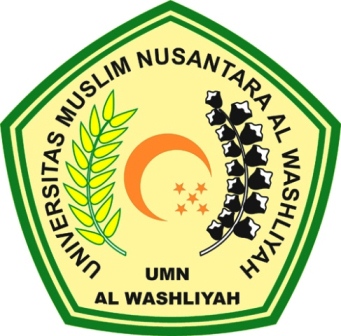 OLEH :PUTRI CAMELIANPM. 193114107PROGRAM STUDI MANAJEMENFAKULTAS EKONOMIUNIVERSITAS MUSLIM  NUSANTARA AL-WASHLIYAHMEDAN2023